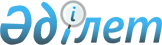 Қазақстан Республикасы Үкіметінің 2005 жылғы 14 қыркүйектегі N 919 қаулысына өзгерістер енгізу туралыҚазақстан Республикасы Үкіметінің 2008 жылғы 31 шілдедегі N 728 Қаулысы



      Қазақстан Республикасының Үкіметі 

ҚАУЛЫ ЕТЕДІ:





      1. "Ю.А. Гагарин атындағы ғарышкерлер даярлайтын Ресей мемлекеттік ғылыми-зерттеу сынақ орталығында Қазақстан Республикасының сынаушы-ғарышкерлерін даярлауға байланысты шығыс нормаларын бекіту туралы" Қазақстан Республикасы Үкіметінің 2005 жылғы 14 қыркүйектегі N 919 
 қаулысына 
 (Қазақстан Республикасының ПҮАЖ-ы, 2005 ж., N 34, 473-құжат) мынадай өзгерістер енгізілсін:



      көрсетілген қаулымен бекітілген Ю.А. Гагарин атындағы ғарышкерлер даярлайтын Ресей мемлекеттік ғылыми-зерттеу сынақ орталығында Қазақстан Республикасының сынаушы-ғарышкерлерін даярлауға байланысты шығыс нормаларында:



      1-тармақтағы "900" деген сандар "1500" деген сандармен ауыстырылсын;



      2-тармақтағы "1500" деген сандар "2000" деген сандармен ауыстырылсын.




      2. Қазақстан Республикасы Ұлттық ғарыш агенттігі осы қаулыны іске асыру жөнінде қажетті шаралар қабылдасын.




      3. Осы қаулы 2008 жылғы 1 қаңтардан бастап қолданысқа енгізіледі.


      Қазақстан Республикасының




      Премьер-Министрі                                    К. Мәсімов


					© 2012. Қазақстан Республикасы Әділет министрлігінің «Қазақстан Республикасының Заңнама және құқықтық ақпарат институты» ШЖҚ РМК
				